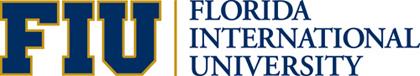 MEMORANDUMTO: Dr. Leslie D. Frazier, Director of Graduate Studies, Department of PsychologyFROM: {Insert student’s name; PID; graduate training program}DATE: {Insert date}RE: Appointment of Master’s Thesis CommitteeCC: Student’s file Student’s Information:Name: {Insert Name: Last, First, MI}		PID: {Insert PID}                  E-Mail: {Insert email}Thesis Title/Topic: ______________________________________________________________As Major Professor (or Co-major Professor), my signature below affirms that I am an expert in the subject matter of the proposed thesis. I understand my mentoring commitment to be continuous throughout the duration of this thesis. Major Professor: _____________________________________________________________________________ Typed Name 					Signature  			GF or DAS Status Member/ Co-Major (yes/no): _____________________________________________________________________________ Typed Name 					Signature  			GF or DAS Status Committee Member: _____________________________________________________________________________ Typed Name 					Signature			GF Status Member: _____________________________________________________________________________ Typed Name 					Signature			GF Status